Закључени и разведени бракови, 2017.У овом саопштењу Републички завод за статистику објављује основне податке о браковима закљученим у 2017. години према: старости младожење и невесте, браку по реду, ранијем брачном статусу, економској активности, школској спреми и националности, као и основне податке о браковима разведеним у 2017. години према: старости мужа и жене, браку по реду, ранијем брачном статусу, трајању брака, броју издржаване деце и према томе коме су деца додељена после развода брака.Ради потпунијег сагледавања кретања ових појава дати су и основни показатељи за период 20122017. Сви релевантни показатељи израчунати су на основу процењеног броја становника средином године.Статистика закључених бракова обухвата бракове који су закључени према важећим законским прописима о закључењу брака, а који су уписани у матичну књигу венчаних, док статистика разведених бракова обухвата правноснажно разведене, поништене и за неважеће проглашене бракове.Републички завод за статистику од 1998. године не располаже подацима за АП Косово и Метохија, тако да они нису садржани у обухвату података за Републику Србију (укупно).1. Основни показатељи о закљученим браковима, 2012‒2017.1. Основни показатељи о закљученим браковима, 2012‒2017. (наставак)2. Закључени бракови према старости младожење и невесте, 2017.3. Закључени бракови према ранијем брачном статусу младожење и невесте, 2017.4. Закључени бракови према браку по реду младожење и невесте, 2017.5. Закључени бракови према националности, школској спреми и економској активности младожење и невесте, 2017.1) Закључени бракови према изабраној економској активности младожење и невесте.6. Основни показатељи о разведеним браковима, 2012–2017.7. Разведени бракови према старости мужа и жене, 2017.8. Разведени бракови према ранијем брачном статусу мужа и жене, 2017.8. Разведени бракови према ранијем брачном статусу мужа и жене, 2017.  (наставак)9. Разведени бракови према браку по реду мужа и жене, 2017.10. Разведени бракови према трајању брака, броју издржаване деце и лицу коме су деца додељена, 2017.1) Укључена су и неиздржавана деца.11. Основни показатељи о закљученим и разведеним браковима, 2017.11. Основни показатељи о закљученим и разведеним браковима, 2017. (наставак)11. Основни показатељи о закљученим и разведеним браковима, 2017. (наставак)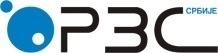 Република СрбијаРепублички завод за статистикуISSN 0353-9555САОПШТЕЊЕСАОПШТЕЊЕСН50број 170 - год. LXVIII, 29.06.2018.број 170 - год. LXVIII, 29.06.2018.Статистика становништваСтатистика становништваСРБ170 СН50 290618201220132014201520162017РЕПУБЛИКА СРБИЈАРЕПУБЛИКА СРБИЈАРЕПУБЛИКА СРБИЈАРЕПУБЛИКА СРБИЈАРЕПУБЛИКА СРБИЈАРЕПУБЛИКА СРБИЈАЗакључени бракови – укупно346393620936429369493592136047Закључени бракови на 1000 становника4,85,15,15,25,15,1Просечна старост при закључењу бракаMладожење 33,033,233,533,734,034,1Невесте29,629,730,130,330,630,8Закључени први бракови – укупно288933004930163302482904828919Просечна старост при закључењу првог бракаМладожење 30,430,630,931,031,231,2Невесте27,527,527,928,028,228,3СРБИЈА  СЕВЕРСРБИЈА  СЕВЕРСРБИЈА  СЕВЕРСРБИЈА  СЕВЕРСРБИЈА  СЕВЕРСРБИЈА  СЕВЕРЗакључени бракови – свега185741920719230193901899519228Закључени бракови на 1000 становника5,25,45,45,45,35,4Просечна старост при закључењу бракаМладожење 33,633,834,134,234,634,7Невесте30,430,530,831,031,331,5Закључени први бракови – свега154641585915824157961532815258Просечна старост при закључењу првог бракаМладожење 31,031,231,431,531,831,8Невесте28,328,328,628,729,029,0Београдски регионБеоградски регионБеоградски регионБеоградски регионБеоградски регионБеоградски регионЗакључени бракови – свега907394089408932490309207Закључени бракови на 1000 становника5,55,65,65,65,45,5Просечна старост при закључењу бракаМладожење 33,934,234,534,634,935,0Невесте30,931,031,331,531,731,8Закључени први бракови – свега772179127934772774907544Просечна старост при закључењу првог бракаМладожење 31,531,832,132,132,432,4Невесте29,029,129,429,529,829,8Регион ВојводинеРегион ВојводинеРегион ВојводинеРегион ВојводинеРегион ВојводинеРегион ВојводинеЗакључени бракови – свега95019799982210066996510021Закључени бракови на 1000 становника4,95,15,25,35,35,4Просечна старост при закључењу бракаМладожење 33,333,533,833,834,334,4Невесте29,930,030,430,530,931,2Закључени први бракови – свега774379477890806978387714Просечна старост при закључењу првог бракаМладожење 30,630,730,830,931,231,2Невесте27,527,627,827,928,228,3СРБИЈА  ЈУГСРБИЈА  ЈУГСРБИЈА  ЈУГСРБИЈА  ЈУГСРБИЈА  ЈУГСРБИЈА  ЈУГЗакључени бракови – свега160651700217199175591692616819Закључени бракови на 1000 становника4,44,74,85,04,84,9Просечна старост при закључењу бракаМладожење 32,432,532,733,133,333,3Невесте28,728,829,229,529,829,9Закључени први бракови – свега134291419014339144521372013661Просечна старост при закључењу првог бракаМладожење 29,829,930,230,530,530,6Невесте26,526,727,127,327,327,6201220132014201520162017Регион Шумадије и Зaпадне СрбијеРегион Шумадије и Зaпадне СрбијеРегион Шумадије и Зaпадне СрбијеРегион Шумадије и Зaпадне СрбијеРегион Шумадије и Зaпадне СрбијеРегион Шумадије и Зaпадне СрбијеЗакључени бракови – свега9041967996011003196999546Закључени бракови на 1000 становника4,54,84,85,15,04,9Просечна старост при закључењу бракаМладожење 32,132,432,632,933,033,2Невесте28,328,629,029,429,529,7Закључени први бракови – свега772881838102829280017842Просечна старост при закључењу првог бракаМладожење 29,830,130,330,530,530,7Невесте26,526,727,027,327,327,5Регион Јужне и Источне СрбијеРегион Јужне и Источне СрбијеРегион Јужне и Источне СрбијеРегион Јужне и Источне СрбијеРегион Јужне и Источне СрбијеРегион Јужне и Источне СрбијеЗакључени бракови – свега702473237598752872277273Закључени бракови на 1000 становника4,44,64,84,94,74,8Просечна старост при закључењу бракаМладожење 32,732,733,433,333,633,5Невесте29,129,130,030,230,230,2Закључени први бракови – свега570160076237616057195819Просечна старост при закључењу првог бракаМладожење 29,729,830,230,630,530,5Невесте26,626,727,227,427,327,6Регион Косово и МетохијаРегион Косово и МетохијаРегион Косово и МетохијаРегион Косово и МетохијаРегион Косово и МетохијаРегион Косово и МетохијаЗакључени бракови – свега..................Република СрбијаРепублика СрбијаРепублика СрбијаРепублика СрбијаРепублика СрбијаРепублика СрбијаРепублика СрбијаРепублика СрбијаукупноСрбија – северСрбија – северСрбија – северСрбија – југСрбија – југСрбија – југСрбија – југукупносвегаБеоградски регион Регион Војводине свегаРегион Шумадије и Западне Србије  Регион Јужне и Источне Србије Регион Косовo и Метохијa  Закључени бракови –  укупно36047192289207100211681995467273…Старост младожење16–19 год.2098123581287058…20–24 3624152853099820961173923…25–29 10782534323962947543930942345…30–349784557529572618420924361773…35–39 488829001503139719881160828…40–44 246513926877051073608465…45–49 1431804396408627340287…50–54889484216268405205200…55–59 651363166197288158130…60–64 540310131179230127103…65 и више год. 714417189228297160137…Непознато 70311318391524…Старост невесте16–19 год.1349447115332902553349…20–24 7595336812502118422723921835…25–29 11993646832513217552531432382…30–347138439024201970274815921156…35–39324319139979161330754576…40–4417731017480537756420336…45–491075576244332499255244…50–54 767427179248340184156…55–5946626711715019910594…60–6426515667891095950…65 и више год.2561616398954253…Непознато127382414894742…Ранији брачни статус    невестеРанији брачни статус младожењеРанији брачни статус младожењеРанији брачни статус младожењеРанији брачни статус младожењеРанији брачни статус    невестеукупнонеожењенудовацразведенРЕПУБЛИКА СРБИЈАРЕПУБЛИКА СРБИЈАРЕПУБЛИКА СРБИЈАРЕПУБЛИКА СРБИЈА Укупно36047308854194743Неудата3103728919922026Удовица433127115191Разведена457718392122526СРБИЈА – СЕВЕРСРБИЈА – СЕВЕРСРБИЈА – СЕВЕРСРБИЈА – СЕВЕР Свега19228164032352590Неудата1645015258471145Удовица2617168122Разведена251710741201323Београдски регион Београдски регион Београдски регион Београдски регион  Свега92077948751184Неудата8130754416570Удовица93172452Разведена98438735562Регион ВојводинеРегион ВојводинеРегион ВојводинеРегион Војводине Свега1002184551601406Неудата8320771431575Удовица168544470Разведена153368785761СРБИЈА – ЈУГСРБИЈА – ЈУГСРБИЈА – ЈУГСРБИЈА – ЈУГ Свега16819144821842153Неудата145871366145881Удовица172564769Разведена2060765921203Регион Шумадије и Западне Србије  Регион Шумадије и Западне Србије  Регион Шумадије и Западне Србије  Регион Шумадије и Западне Србије  Свега95468264951187Неудата8389784223524Удовица98332639Разведена105938946624Регион Јужне и Источне СрбијеРегион Јужне и Источне СрбијеРегион Јужне и Источне СрбијеРегион Јужне и Источне Србије Свега7273621889966Неудата6198581922357Удовица74232130Разведена100137646579Регион Косовo и Метохијa  Регион Косовo и Метохијa  Регион Косовo и Метохијa  Регион Косовo и Метохијa   Свега............Брак по реду невестеБрак по реду младожењеБрак по реду младожењеБрак по реду младожењеБрак по реду младожењеБрак по реду невестеукупнопрвидругитрећи и вишеРЕПУБЛИКА СРБИЈАРЕПУБЛИКА СРБИЈАРЕПУБЛИКА СРБИЈАРЕПУБЛИКА СРБИЈА Укупно36047308854549613Први 31037289191930188Други453418192430285Трећи и више476147189140СРБИЈА – СЕВЕРСРБИЈА – СЕВЕРСРБИЈА – СЕВЕРСРБИЈА – СЕВЕР Свега19228164032516309Први 1645015258111181Други250210661287149Трећи и више2767911879Београдски регион Београдски регион Београдски регион Београдски регион  Свега920779481140119Први 8130754454838Други97237554948Трећи и више105294333Регион ВојводинеРегион ВојводинеРегион ВојводинеРегион Војводине Свега1002184551376190Први 8320771456343Други1530691738101Трећи и више171507546СРБИЈА – ЈУГСРБИЈА – ЈУГСРБИЈА – ЈУГСРБИЈА – ЈУГ Свега16819144822033304Први 1458713661819107Други20327531143136Трећи и више200687161Регион Шумадије и Западне Србије  Регион Шумадије и Западне Србије  Регион Шумадије и Западне Србије  Регион Шумадије и Западне Србије   Свега954682641119163Први 8389784248265Други106438760671Трећи и више93353127Регион Јужне и Источне СрбијеРегион Јужне и Источне СрбијеРегион Јужне и Источне СрбијеРегион Јужне и Источне Србије Свега72736218914141Први 6198581933742Други96836653765Трећи и више107334034Регион Косовo и Метохијa  Регион Косовo и Метохијa  Регион Косовo и Метохијa  Регион Косовo и Метохијa   Свега............Република СрбијаРепублика СрбијаРепублика СрбијаРепублика СрбијаРепублика СрбијаРепублика СрбијаРепублика СрбијаРепублика СрбијаРепублика СрбијаукупноСрбија – северСрбија – северСрбија – северСрбија – северСрбија – југСрбија – југСрбија – југСрбија – југукупносвегаБео-градски регион Регион Војводине Регион Војводине свегаРегион Шумадије и Западне Србије  Регион Јужне и Источне Србије Регион Косовo и Метохијa  Закључени бракови – укупно360471922892079207100211681995467273…НационалностСупружници исте националности31688162368409840978271545288236629…Супружници различите националности4359299279879821941367723644…Школска спремаСупружници исте школске спреме24106124866127612763591162068104810…Младожења има вишу школску спрему од невесте47182572115811581414214610751071…Mладожења има нижу школску спрему од невесте72234170192219222248305316611392…Економска активност1)Младожења и невеста – економски активна лица која обављају занимање1753511201586258625339633436752659…Супружници истих група занимања67004353248724871866234713291018…Младожења и невеста – издржавана лица346150454510519612274…Младожења – економски активно лице које обавља занимање, невеста – издржавано лице288513284284289001557897660…Младожења – издржавано лице, невеста – економски активно лице које обавља занимање16795414154724230…У %У %У %У %У %У %У %У %У %Закључени бракови – укупно100,0100,0100,0100,0100,0100,0100,0100,0…НационалностСупружници исте националности87,984,491,391,378,191,992,491,1…Супружници различите националности12,115,68,78,721,98,17,68,9…Школска спремаСупружници исте школске спреме66,964,966,566,563,569,171,366,1…Младожења има вишу школску спрему од невесте13,113,412,612,614,112,811,314,7…Mладожења има нижу школску спрему од невесте20,021,720,920,922,418,117,419,2…Економска активност1)Младожења и невеста – економски активна лица која обављају занимање48,658,363,763,753,337,738,536,6…Супружници истих група занимања18,622,627,027,018,614,013,914,0…Младожења и невеста – издржавана лица1,00,80,50,51,01,21,31,0…Младожења – економски активно лице које обавља занимање, невеста – издржавано лице8,06,94,64,69,09,39,49,1…Младожења – издржавано лице, невеста – економски активно лице које обавља занимање0,50,50,40,40,50,40,40,4…201220132014201520162017РЕПУБЛИКА СРБИЈАРЕПУБЛИКА СРБИЈАРЕПУБЛИКА СРБИЈАРЕПУБЛИКА СРБИЈАРЕПУБЛИКА СРБИЈАРЕПУБЛИКА СРБИЈАРазведени бракови – укупно737281707614938190469262Разведени бракови на 1000 становника1,01,11,11,31,31,3Разведени бракови на 1000 закључених бракова212,8225,6209,0253,9251,8256,9Просечна старост при разводу бракаМужа42,642,743,143,543,543,7Жене39,039,039,339,840,040,2СРБИЈА – СЕВЕРСРБИЈА – СЕВЕРСРБИЈА – СЕВЕРСРБИЈА – СЕВЕРСРБИЈА – СЕВЕРСРБИЈА – СЕВЕРРазведени бракови – свега413046553730566255115617Разведени бракови на 1000 становника1,21,31,01,61,51,6Разведени бракови на 1000 закључених бракова222,4242,4194,0292,0290,1292,1Просечна старост при разводу бракаМужа42,842,843,443,843,844,1Жене39,339,139,740,240,540,6Београдски регионБеоградски регионБеоградски регионБеоградски регионБеоградски регионБеоградски регионРазведени бракови – свега175213501061259924012410Разведени бракови на 1000 становника1,10,80,61,51,41,4Разведени бракови на 1000 закључених бракова193,1143,5112,8278,7265,9261,8Просечна старост при разводу бракаМужа42,842,943,144,044,144,1Жене39,539,340,040,641,040,8Регион ВојводинеРегион ВојводинеРегион ВојводинеРегион ВојводинеРегион ВојводинеРегион ВојводинеРазведени бракови – свега237833052669306331103207Разведени бракови на 1000 становника1,21,71,41,61,71,7Разведени бракови на 1000 закључених бракова250,3337,3271,7304,3312,1320,0Просечна старост при разводу бракаМужа42,742,843,543,643,644,0Жене39,239,039,639,940,040,4СРБИЈА – ЈУГСРБИЈА – ЈУГСРБИЈА – ЈУГСРБИЈА – ЈУГСРБИЈА – ЈУГСРБИЈА – ЈУГРазведени бракови – свега324235153884371935353645Разведени бракови на 1000 становника0,91,01,11,11,01,1Разведени бракови на 1000 закључених бракова201,8206,7225,8211,8208,9216,7Просечна старост при разводу бракаМужа42,442,642,843,043,043,3Жене38,738,838,939,239,339,6Регион Шумадије и Западне СрбијеРегион Шумадије и Западне СрбијеРегион Шумадије и Западне СрбијеРегион Шумадије и Западне СрбијеРегион Шумадије и Западне СрбијеРегион Шумадије и Западне СрбијеРазведени бракови – свега169017471937180617901726Разведени бракови на 1000 становника0,80,91,00,90,90,9Разведени бракови на 1000 закључених бракова186,9180,5201,7180,0184,6180,8Просечна старост при разводу бракаМужа42,142,042,342,742,642,9Жене38,338,438,438,838,839,0Регион Јужне и Источне СрбијеРегион Јужне и Источне СрбијеРегион Јужне и Источне СрбијеРегион Јужне и Источне СрбијеРегион Јужне и Источне СрбијеРегион Јужне и Источне СрбијеРазведени бракови – свега155217681947191317451919Разведени бракови на 1000 становника1,01,11,21,21,11,3Разведени бракови на 1000 закључених бракова221,0241,4256,3254,1241,5263,9Просечна старост при разводу бракаМужа42,843,243,343,343,443,6Жене39,139,339,539,639,840,1Регион Косово и МетохијаРегион Косово и МетохијаРегион Косово и МетохијаРегион Косово и МетохијаРегион Косово и МетохијаРегион Косово и МетохијаРазведени бракови – свега..................Република СрбијаРепублика СрбијаРепублика СрбијаРепублика СрбијаРепублика СрбијаРепублика СрбијаРепублика СрбијаРепублика СрбијаукупноСрбија – северСрбија – северСрбија – северСрбија – југСрбија – југСрбија – југСрбија – југукупносвегаБеоградски регион Регион Војводине свегаРегион Шумадије и Западне Србије  Регион Јужне и Источне Србије Регион Косовo и Метохијa  Разведени бракови – укупно9262561724103207364517261919…Старост мужа16–19 год.41-133-…20–24 181852560963363…25–29 661365132233296149147…30–34 1237731317414506268238…35–39 16351015468547620293327…40–44 16771014436578663324339…45–49 1355837373464518223295…50–54 992633261372359170189…55–59 698439187252259110149…60–64  418258991591608080…65 и више год. 348207941131415784…Непознато5632181424168…Старост жене16–19 год.25101915510…20–24 46023475159226121105…25–29 1088625246379463227236…30–34 1564941406535623319304…35–3917881115529586673317356…40–441531927401526604280324…45–491123692292400431191240…50–54   764492215277272122150…55–59   4312881261621436281…60–6425016355108874245…65 и више год.171985147732350…Непознато 67321319351718…Ранији брачни статус женеРанији брачни статус мужаРанији брачни статус мужаРанији брачни статус мужаРанији брачни статус мужаРанији брачни статус женеукупнонеожењенудовацразведенРЕПУБЛИКА СРБИЈАРЕПУБЛИКА СРБИЈАРЕПУБЛИКА СРБИЈАРЕПУБЛИКА СРБИЈАУкупно	9262822072970Неудата8259776624469Удовица62241721Разведена94143031480СРБИЈА – СЕВЕРСРБИЈА – СЕВЕРСРБИЈА – СЕВЕРСРБИЈА – СЕВЕРСвега5617493834645Неудата4961462710324Удовица3311616Разведена62330018305Београдски регион Београдски регион Београдски регион Београдски регион Свега241021369265Неудата218820415142Удовица9315Разведена213923118Регион ВојводинеРегион ВојводинеРегион ВојводинеРегион ВојводинеСвега3207280225380Неудата277325865182Удовица248511Разведена41020815187Ранији брачни статус женеРанији брачни статус мужаРанији брачни статус мужаРанији брачни статус мужаРанији брачни статус мужаРанији брачни статус женеукупнонеожењенудовацразведенСРБИЈА – ЈУГСРБИЈА – ЈУГСРБИЈА – ЈУГСРБИЈА – ЈУГСвега3645328238325Неудата3298313914145Удовица2913115Разведена31813013175Регион Шумадије и Западне Србије  Регион Шумадије и Западне Србије  Регион Шумадије и Западне Србије  Регион Шумадије и Западне Србије  Свега1726158313130Неудата15961523568Удовица11452Разведена11956360Регион Јужне и Источне СрбијеРегион Јужне и Источне СрбијеРегион Јужне и Источне СрбијеРегион Јужне и Источне СрбијеСвега1919169925195Неудата17021616977Удовица18963Разведена1997410115Регион Косовo и Метохијa  Регион Косовo и Метохијa  Регион Косовo и Метохијa  Регион Косовo и Метохијa  Свега............Брак по реду женеБрак по реду мужаБрак по реду мужаБрак по реду мужаБрак по реду мужаБрак по реду женеукупнопрви другитрећи и вишеРЕПУБЛИКА СРБИЈАРЕПУБЛИКА СРБИЈАРЕПУБЛИКА СРБИЈАРЕПУБЛИКА СРБИЈАУкупно92628220905137Први8259776644350Други89341041964Трећи и више110444323СРБИЈА – СЕВЕРСРБИЈА – СЕВЕРСРБИЈА – СЕВЕРСРБИЈА – СЕВЕРСвега5617493858990Први4961462730232Други58928426045Трећи и више67272713Београдски регион Београдски регион Београдски регион Београдски регион Свега2410213625321Први218820411389Други2068810810Трећи и више16772Регион ВојводинеРегион ВојводинеРегион ВојводинеРегион ВојводинеСвега3207280233669Први2773258616423Други38319615235Трећи и више51202011СРБИЈА – ЈУГСРБИЈА – ЈУГСРБИЈА – ЈУГСРБИЈА – ЈУГСвега3645328231647Први3298313914118Други30412615919Трећи и више43171610Регион Шумадије и Западне Србије  Регион Шумадије и Западне Србије  Регион Шумадије и Западне Србије  Регион Шумадије и Западне Србије  Свега1726158312221Први159615236310Други11354518Трећи и више17683Регион Јужне и Источне СрбијеРегион Јужне и Источне СрбијеРегион Јужне и Источне СрбијеРегион Јужне и Источне СрбијеСвега1919169919426Први17021616788Други1917210811Трећи и више261187Регион Косовo и Метохијa  Регион Косовo и Метохијa  Регион Косовo и Метохијa  Регион Косовo и Метохијa  Свега…………Република СрбијаРепублика СрбијаРепублика СрбијаРепублика СрбијаРепублика СрбијаРепублика СрбијаРепублика СрбијаРепублика СрбијаукупноСрбија –  северСрбија –  северСрбија –  северСрбија – југСрбија – југСрбија – југСрбија – југукупносвегаБео-градски регион Регион Војводине свегаРегион Шумадије и Западне Србије  Регион Јужне и Источне Србије Регион Косовo и Метохијa  Разведени бракови – укупно9262561724103207364517261919…Трајање разведеног бракаИспод 1 год.368212691431567086...1–420941235528707859430429...5–918661167595572699339360...10–141401866386480535239296...15–191197722283439475225250...20–24943567226341376182194...25 и више год.1393848323525545241304...Просечно трајање разведеног брака 13,413,412,913,813,312,913,7...Број издржаване децеБез деце1)41452484103514491661770891...Једно26451663746917982481501...Двоје20071213545668794367427...Троје381214701441679176...Четворо64321121321418...Петоро 14835615...Шесторо43-311-...Седморо и више2---211...Коме су деца додељенаБез деце1)41452484103514491661770891...Мужу70731895223389149240...Жени36622306104312631356694662...Мужу и жени687478221257209104105...Другим лицима532122-...Установи41-1312...Остало5227141325619...У %У %У %У %У %У %У %У %Трајање разведеног брака100,0100,0100,0100,0100,0100,0100,0...Испод 1 год.4,03,82,94,54,34,14,5...1–422,622,021,922,023,624,922,4...5–920,220,824,717,819,219,618,8...10–1415,115,416,015,014,713,915,4...15–1912,912,811,713,713,013,013,0...20–2410,210,19,410,610,310,510,1...25 и више год.15,015,113,416,414,914,015,8...Број издржаване деце100,0100,0100,0100,0100,0100,0100,0...Без деце1)44,844,242,945,245,644,646,4...Једно28,629,631,028,626,927,926,1...Двоје21,721,622,620,821,821,222,2...Троје4,13,82,94,54,65,24,0...Четворо0,70,60,50,60,90,80,9...Петоро 0,10,10,10,20,20,10,3...Шесторо0,00,1-0,10,00,1-...Седморо и више0,0---0,00,10,1...Коме су деца додељена100,0100,0100,0100,0100,0100,0100,0...Без деце1)44,844,242,945,245,644,646,4...Мужу7,65,73,97,010,78,612,5...Жени39,541,043,339,437,240,234,5...Мужу и жени7,48,59,28,05,76,05,5...Другим лицима0,10,10,10,00,00,1-...Установи0,00,0-0,00,10,10,1...Остало0,60,50,60,40,70,41,0...РегионОбластГрад – општинаЗакључени браковиЗакључени браковиРазведени браковиРазведени браковиРазведени браковиРегионОбластГрад – општинаукупнона 1000 становникаукупнона 1000 становникана 1000 закљученихРЕПУБЛИКА СРБИЈА360475,192621,3256,9СРБИЈА – СЕВЕР 192285,456171,6292,1Београдски регион92075,524101,4261,8Београдска област (Град Београд)92075,524101,4261,8Барајево1144,2100,487,7Вождовац9815,82681,6273,2Врачар3856,71182,1306,5Гроцка4024,7891,0221,4Звездара8755,43332,0380,6Земун8975,21460,8162,8Лазаревац3375,91202,1356,1Младеновац2685,11522,9567,2Нови Београд11345,32191,0193,1Обреновац4195,8210,350,1Палилула10335,73582,0346,6Раковица5354,91531,4286,0Савски венац2857,9892,5312,3Сопот1005,030,230,0Стари град2866,21042,3363,6Сурчин2475,4340,7137,7Чукарица9095,11931,1212,3Регион Војводине100215,432071,7320,0Западнобачка област 8444,83642,1431,3Сомбор4095,12002,5489,0Апатин1244,6622,3500,0Кула1664,1541,3325,3Оџаци1455,2481,7331,0Јужнобанатска област13945,05411,9388,1Панчево6025,02341,9388,7Алибунар844,5251,3297,6Бела Црква815,0291,8358,0Вршац2685,41182,4440,3Ковачица1164,8351,5301,7Ковин1645,2672,1408,5Опово303,1222,2733,3Пландиште494,7111,1224,5Јужнобачка област35335,79331,5264,1Град Нови Сад 20955,95341,5254,9Нови Сад  19005,94931,5259,5Петроварадин1955,7411,2210,3Бач685,1181,3264,7Бачка Паланка2725,2891,7327,2Бачки Петровац705,490,7128,6Беочин765,0251,6328,9Бечеј1945,5872,4448,5Врбас2406,0681,7283,3Жабаљ1485,8261,0175,7Србобран724,6171,1236,1Сремски Карловци556,5111,3200,0Темерин1575,7361,3229,3Тител865,7130,9151,2Севернобанатска област7255,23102,2427,6Кикинда2945,31422,6483,0Ада875,4322,0367,8Кањижа1325,5502,1378,8Нови Кнежевац484,6232,2479,2Сента1115,0401,8360,4Чока535,1232,2434,0Севернобачка област10375,73491,9336,5Суботица8226,03442,5418,5Бачка Топола1615,250,231,1Мали Иђош544,7---Средњобанатска област8905,03672,1412,4Зрењанин6085,22602,2427,6Житиште785,1241,6307,7Нова Црња394,1202,1512,8Нови Бечеј1185,2482,1406,8Сечањ473,9151,2319,1Сремска област15985,33431,1214,6Сремска Митровица4415,81021,3231,3Инђија2385,2902,0378,2Ириг737,150,568,5Пећинци1055,4130,7123,8Рума2625,0380,7145,0Стара Пазова3124,8430,7137,8Шид1675,2521,6311,4РегионОбластГрад – општинаЗакључени браковиЗакључени браковиРазведени браковиРазведени браковиРазведени браковиРегионОбластГрад – општинаукупнона 1000 становникаукупнона 1000 становникана 1000 закљученихСРБИЈА – ЈУГ 168194,936451,1216,7Регион Шумадије и Западне Србије95464,917260,9180,8Златиборска област13204,92641,0200,0 Град Ужице3444,6991,3287,8Ужице3144,6891,3283,4Севојно304,5101,5333,3Ариље834,6140,8168,7Бајина Башта1114,5331,3297,3Косјерић575,270,6122,8Нова Варош604,0110,7183,3Пожега1093,9120,4110,1Прибој1084,480,374,1Пријепоље2136,1200,693,9Сјеница1646,3441,7268,3Чајетина714,9161,1225,4Колубарска област8275,02211,3267,2Ваљево4505,21241,4275,6Лајковац815,5221,5271,6Љиг423,6100,9238,1Мионица614,660,598,4Осечина443,940,490,9Уб1495,4552,0369,1Мачванска област14135,02470,9174,8Шабац5504,9380,369,1Богатић1304,8140,5107,7Владимирци694,320,129,0Коцељева544,530,255,6Крупањ654,1150,9230,8Лозница4005,31562,1390,0Љубовија665,1110,8166,7Мали Зворник796,880,7101,3Моравичка област9474,71730,9182,7Чачак5114,6970,9189,8Горњи Милановац2024,8411,0203,0Ивањица1414,7351,2248,2Лучани934,9---Поморавска област8704,31390,7159,8Јагодина2743,9841,2306,6Деспотовац974,6180,9185,6Параћин2464,8240,597,6Рековац232,4111,2478,3Свилајнац884,1---Ћуприја1425,020,114,1Расинска област8994,02501,1278,1Крушевац4884,0920,8188,5Александровац1124,6251,0223,2Брус664,480,5121,2Варварин593,6241,4406,8Трстеник1403,5922,3657,1Ћићевац343,991,0264,7Рашка област17915,92730,9152,4Краљево5324,4500,494,0Врњачка Бања1224,6491,9401,6Нови Пазар6926,61211,1174,9Рашка1024,4331,4323,5Тутин34310,9200,658,3Шумадијска област14795,21590,6107,5Крагујевац9805,5640,465,3Аранђеловац1934,4872,0450,8Баточина514,640,478,4Кнић644,920,231,3Лапово314,210,132,3Рача565,3---Топола1045,010,09,6Регион Јужне и Источне Србије72734,819191,3263,9Борска област6085,33122,7513,2Бор2104,61122,4533,3Кладово1085,7452,4416,7Мајданпек955,7462,7484,2Неготин1955,91093,3559,0РегионОбластГрад – општинаЗакључени браковиЗакључени браковиРазведени браковиРазведени браковиРазведени браковиРегионОбластГрад – општинаукупнона 1000 становникаукупнона 1000 становникана 1000 закљученихБраничевска област8194,82921,7356,5Град Пожаревац3594,91081,5300,8Пожаревац2874,8961,6334,5Костолац725,5120,9166,7Велико Градиште754,6201,2266,7Голубац374,950,7135,1Жабари555,6151,5272,7Жагубица433,7201,7465,1Кучево695,1423,1608,7Мало Црниће656,4191,9292,3Петровац на Млави1164,1632,2543,1Зајечарска област4454,12382,2534,8Зајечар2434,41502,7617,3Бољевац363,1262,2722,2Књажевац883,1331,2375,0Сокобања785,4292,0371,8Јабланичка област8544,21400,7163,9Лесковац6004,4900,7150,0Бојник292,8101,0344,8Власотинце953,450,252,6Лебане904,5271,3300,0Медвеђа345,181,2235,3Црна Трава64,7---Нишавска област17904,94851,3270,9Град Ниш14205,53481,4245,1Медиjана5396,31231,4228,2Нишка Бања735,1130,9178,1Палилула3695,11121,5303,5Пантелеј2434,6571,1234,6Црвени крст1966,3431,4219,4Алексинац1964,1942,0479,6Гаџин Хан101,430,4300,0Дољевац593,3140,8237,3Мерошина463,5100,8217,4Ражањ263,260,7230,8Сврљиг332,6100,8303,0Пиротска област3814,41081,3283,5Пирот2765,0771,4279,0Бабушница201,940,4200,0Бела Паланка343,1151,4441,2Димитровград515,4121,3235,3Подунавска област8064,3370,245,9Смедерево4604,4170,237,0Велика Плана1614,2200,5124,2Смедеревска Паланка1854,0---Пчињска област12046,12071,0171,9Град Врање4175,2570,7136,7Врање 3855,3510,7132,5Врањска Бања323,660,7187,5Босилеград141,920,3142,9Бујановац2987,9551,5184,6Владичин Хан854,4371,9435,3Прешево2859,5331,1115,8Сурдулица743,9221,2297,3Трговиште316,710,232,3Топличка област3664,31001,2273,2Прокупље2145,1771,8359,8Блаце333,130,390,9Житорађа392,6151,0384,6Куршумлија804,550,362,5Регион Косово и Метохија...............Контакт: gordana.jordanovski@stat.gov.rs, тел.: 011 2412-922, локал 270Издаје и штампа: Републички завод за статистику, 11 050 Београд, Милана Ракића 5 
Tелефон: 011 2412-922 (централа) • Tелефакс: 011 2411-260 • www.stat.gov.rs
Одговара: др Миладин Ковачевић, директор 
Tираж: 20 ● Периодика излажења: годишња